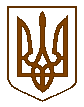 УКРАЇНАБілокриницька   сільська   радаРівненського   району    Рівненської    області(тридцять сьома чергова сесія сьомого скликання)РІШЕННЯвід  22 грудня  2018 року                                                                                  № 872                                                                         Про затвердження штатного розпису та тарифних розрядів працівників дошкільного навчального закладу (ясла дитячий садок) с. Біла Криниця на                  2019 рік            Відповідно до п. 3 Постанови Кабінету Міністрів України від 14.12.2016 року № 974 із внесеними змінами у додаток 2 до постанови Кабінету Міністрів України від 30.08.2002 року №1298 «Про оплату праці працівників на основі Єдиної тарифної сітки розрядів і коефіцієнтів з оплати праці працівників установ, закладів та організацій окремих галузей бюджетної сфери, керуючись ст. 26 та ст. 32 Закону України «Про місцеве самоврядування в Україні», сесія сільської радиВИРІШИЛА:Затвердити  тарифні розряди працівників дошкільного навчального закладу (ясла дитячий садок) с. Біла Криниця згідно з додатком 1.Контроль за виконанням даного рішення покласти на голову постійної комісії сільської ради з питань бюджету та фінансів О. Зданевич  та головного бухгалтера М. Захожу.Сільський голова                                                                                   Т.  Гончарук  Додаток  1до рішення сесії Білокриницької сільської  ради
від «22»  грудня   2018р.  № 872ШТАТНИЙ РОЗПИС та тарифні розрядипрацівників Білокриницького ДНЗСільський голова                                                                                      Т. ГончарукПленарне засідання тридцять сьомої чергової сесіїБілокриницької сільської ради сьомого скликання22  грудня  2018 року
ВІДОМІСТЬдля поіменного голосування з питання:«Про затвердження штатного розпису та тарифних розрядів працівників  дитячого навчального закладу (ясла дитячий садок)                                                       с. Біла Криниця на 2019 рік»Голосували:    «за» - 	18	                          «проти» - 	0	                          «утримався» - 	0	                          «не голосував» - 	0	Голова комісії                                                                      ____________________Секретар комісії                                                                   ____________________Член комісії                                                                          ____________________№  з/пНазва посадиРозрядКількість штатних одиниць1Завідувачки ДНЗ1612Вихователь (спеціаліст І категорії)1313Вихователь (спеціаліст ІІ категорії )1244Вихователь-методист120,55Практичний психолог (спеціаліст ІІ категорії)120,956Вихователь (спеціаліст)112,57Асистент вихователя1018Музичний керівник (спеціаліст)1019Інструктор з фізкультури90,510Медична сестра (спеціаліст)  7111Завідувач господарства7112Бухгалтер7113Помічник вихователя54,314Кухар4215Машиніст із прання та ремонту спецодягу (білизни)21,2516Оператор котельні2117Підсобний робітник1118Двірник11Всього:Всього:Всього:26Адміністративний і учбово-допоміжний персоналАдміністративний і учбово-допоміжний персоналАдміністративний і учбово-допоміжний персонал2,45вихователівихователівихователі10спеціалістиспеціалістиспеціалісти3молодший обслуговуючий персоналмолодший обслуговуючий персоналмолодший обслуговуючий персонал10,55№з/пПрізвище, ім’я, по батьковіЗаПротиУтри-мавсяНе приймав участь в голосуванні1.Гончарук Тетяна Володимирівназа2.Галябар Роман Олександровичза3.Власюк Світлана Андріївназа4.Данилюк Наталія Василівназа5.Семенюк Марія Петрівназа6.Дем'янчук Віталій Григоровичза7.Зданевич Оксана Данилівнавідсутня8.Кисіль Тетяна Михайлівназа9.Панчук Ярослав Петровичвідсутній10.Ящук Оксана Костянтинівназа11.Целюк Тетяна Лонгінівназа12.Плетьонка Андрій Васильовичза13.Вовчик Юрій Анатолійовичза14.Дубіч Анатолі Миколайовичвідсутній15.Захожа Інна Анатоліївназа16.Морозюк Оксана Дмитрівназа17.Казмірчук Олена Юріївназа18.Денисюк Іван Миколайовичвідсутній19.Кравченко Алла Дмитрівназа20.Люльчик Валерій Федоровичвідсутній21.Клименко Тарас Володимировичза22.Ляшецька Надія Миколаївназа23.Ящук Олена АдамівназаВсього:Всього:18